VÄLKOMNATill årsmöte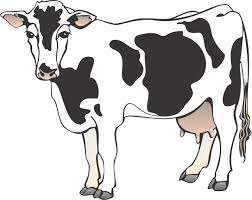 i Östra Svealands HolsteinklubbMåndag 21 Mars 2022 kl. 11.00Växas lokal vid SLU, Uppsala( Ulls väg 29 )Deltar gör Moa Hagelberg, avelsrådgivare på Växa som presenterar de senaste tjurarna & avelsnyheter.Vidare sedvanliga årsmötesförhandlingar & diplomutdelning till förtjänta kor & besättningar.Vi äter smörgåstårta & för matens skull vill vi ha er anmälan senast 14.e MarstillFrida Olsson (072-742 99 88)olssonfrida@outlook.comVälkomna !